ODPADKI SO LAHKO DRAGOCENI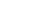 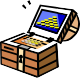 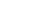 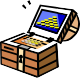 Odpadek je lahko .  Zakaj 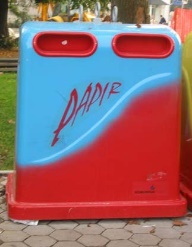 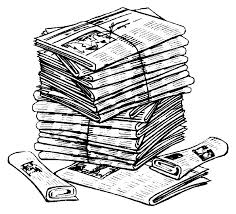 Vedno moramo           in      odložiti v    .  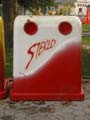 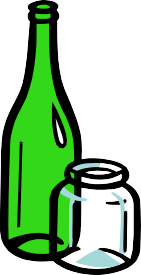 Vedno moramo           odložiti v                                          .            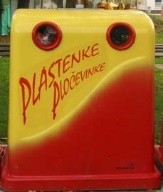 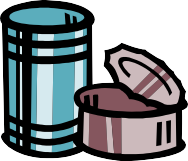 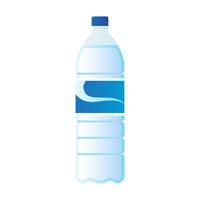 Vedno moramo in        odložiti v                    .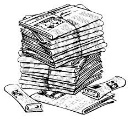 Tako zbrane ,             ,              ,   in    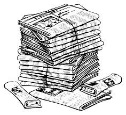 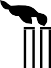 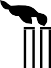 odpeljejo v                   , kjer iz odpadnega      naredijo nov . 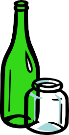 Iz odpadnih              naredijo nove             .     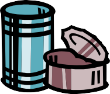 Iz odpadnih         naredijo nove     .Iz odpadnih         naredijo nove .     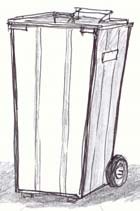 V običajne             odlagamo vse tiste odpadke, ki se jih ne da predelati.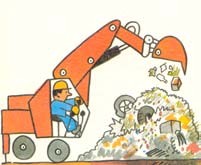 Odpadki iz    končajo na odlagališču. VEDNO ODPADKE ODLOŽIMO  V                                       ALI V                   .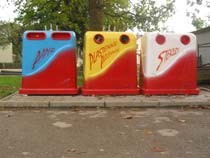 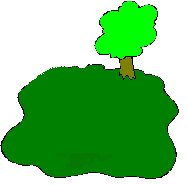 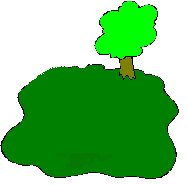 NIKOLI, RES NIKOLI ODPADKOV NE ODLOŽIMO V                 . . .POSTANIMO VSI OTROCI VARUHI NARAVE!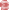 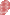 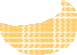 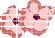 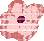 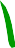 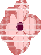 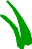 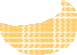 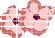 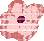 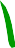 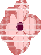 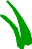 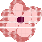 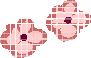 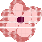 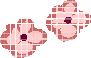 